МИНИСТЕРСТВО ОБРАЗОВАНИЯ И НАУКИ РОССИЙСКОЙ ФЕДЕРАЦИИФедеральное государственное автономное образовательное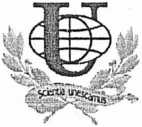 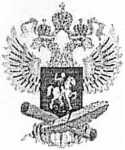 учреждение высшего образования«РОССИЙСКИЙ УНИВЕРСИТЕТ ДРУЖБЫ НАРОДОВ» (РУДН)ИНФОРМАЦИОННОЕ ПИСЬМО Научно-практическая конференция«СОВЕРШЕНСТВОВАНИЕ СОДЕРЖАНИЯ ОБРАЗОВАНИЯ, ОБРАЗОВАТЕЛЬНЫХ ТЕХНОЛОГИЙ И ПРОГРАММ ФИЗИЧЕСКОГО ВОСПИТАНИЯ В УСЛОВИЯХ ВНЕДРЕНИЯ ФГОС И ВСЕРОССИЙСКОГО ФИЗКУЛЬТУРНО-СПОРТИВНОГО КОМПЛЕКСА «ГОТОВ К ТРУДУ И ОБОРОНЕ» (ГТО)»20-21 апреля 2017 годаМоскваУважаемые коллеги!Приглашаем вас принять участие в научно-практической конференции «Совершенствование содержания образования, образовательных технологий и программ физического воспитания в условиях внедрения ФГОС и Всероссийского физкультурноспортивного комплекса «Готов к труду и обороне» (ГТО)» в рамках XI Всероссийского форума «Здоровье нации - основа процветания России», который состоится 19-21 апреля 2017 года в Московском выставочном комплексе «Гостиный двор».Мероприятие проводится в рамках проекта Министерства образования и науки Российской Федерации по широкомасштабному внедрению модели тьюторского сопровождения работников образовательных организаций, реализующих деятельность, связанную с ВФСК ГТО.В рамках проведения конференции предполагается: выступление спикеров, проведение открытых (публичных) лекций, мастер-классов, тренингов-практикумов; профессиональное общение специалистов в области физической культуры и ВФСК ГТО; обсуждение практического опыта внедрения и реализации мероприятий ВФСК ГТО (прилоэ/сение 1).Целевая аудитория - представители министерств и ведомств, осуществляющих управление в сфере образования, работники образовательных организаций различных уровней образования, ученые, представители общественных организаций, СМИ.Место проведения конференции - Московский выставочный комплекс «Гостиный двор», Москва, ул. Ильинка, д. 4.Возможные формы участия в конференции:•   очное с выступлением - спикер (заявки принимаются до 20 марта 2017 г.);•   очное без выступления - участие в пленарном заседании, публичной лекции, мастер-классе, тренинге-практикуме (заявки принимаются до 14 апреля 2017 г.);•   заочное участие - публикация статьи в электронном сборнике конференции (заявки принимаются до 20 марта 2017 г.).Рабочий язык конференции: русский.Участие в конференции бесплатное.Расходы, связанные с проездом, проживанием и питанием участников конференции, осуществляются за счет направляющей организации. Иногородние участники самостоятельно бронируют места в гостиницах.К началу Форума планируется издание электронного сборника материалов Форума (с присвоением ISBN). Публикация в сборнике бесплатная (отбор материалов осуществляет редколлегия на конкурсной основе, соблюдение требований к оформлению для участия в конкурсе обязательно) (приложение 2).Для участия в конференции и публикации материалов необходимо направить заявку и материалы для публикации по электронной почте vfsk_gto@mail.ru (приложение 3).Контактная информация:115091, г. Москва, Подольское шоссе, д. 8, корп. 5. Институт медико-биологических проблем Российского университета дружбы народов.Телефон:+7 (495) 989-45-93.Сайт оргкомитета конференции: www.gto.anonii.ruЭлектронная почта для переписки по всем вопросам организации конференции: vfsk_gto@mail.ruПриложение 1Примерная программа конференцииПриложение 2Требования к оформлению материалов для публикацииСтатьи предоставляются на русском языке в отредактированном виде с соблюдением правил орфографии и пунктуации. Общий объем статьи - от 5 до 10 страниц формата А4 (шрифт обычный Times New Roman, размер 12, межстрочный интервал - полуторный, абзацный отступ 1 см, выравнивание по ширине). Поля: левое, правое, верхнее, нижнее, - по 20 мм. Подчеркивание, полужирный шрифт (в том числе полужирный курсив) и выделение слов прописными буквами в тексте исключается. Следует избегать ручных переносов (manual hyphenation).Название доклада (статьи) располагается симметрично по центру, жирный шрифт, заглавные буквы;на следующей строке — инициалы и фамилии авторов (для каждого автора — сначала фамилия, а затем инициалы, симметрично по центру, курсивный шрифт);на следующей строке — полное название университета (учреждения) и город (симметрично по центру, обычный шрифт).Номера страниц не проставляются. Рисунки и таблицы должны быть вставлены в текст (рисунки должны допускать соответствующее уменьшение, поэтому их разрешение должно быть не менее 300 dpi) и подписаны. Не допускается использование таблиц с альбомной ориентацией.Внутритекстовые ссылки оформляются путем указания номера источника в списке литературы, помещенного в квадратные скобки.Требования к оформлению списка литературы: заглавие «Литература» набирается с пропуском одной строки после основного текста шрифтом Times New Roman, кегль 12, через полуторный интервал, выравнивание по центру. Источники даются по алфавиту. Библиографический список приводится после текста статьи в соответствии с ГОСТ Р 7.05-2008.После списка литературы дается информация об авторе (не входит в указанный объем статьи): фамилия, имя, отчество (полностью), ученая степень, научное/почетное звание, должность, место работы, эл. почта.Требования к оформлению файла: название файла печатается русскими буквами (только буквы и цифры, вместо знака пробела - нижнее подчеркивание), в названии файла должна быть только фамилия первого автора (без точек). Файл сохраняется в редакторе Microsoft Word-1997- 2007 с расширением *.doc (например, Фролова.doc).Вниманию авторов! Материалы, оформленные с нарушением указанных требований, поступившие после указанного срока, не прошедшие проверку на антиплагиат, не соответствющие критериям отбора материалов, по решению редколлегии сборника не будут опубликованы.Критерии отбора материалов: соответствие тематике, актуальность, новизна, четкость авторской концепции, логичность изложения, наличие введения и заключения (выводов), стилистическая и грамматическая точность.Срок и способ предоставления материалов в сборник: не позднее 20 марта 2017 года. Статья вместе с заявкой на участие направляется на электронную почту vfsk_gto@mail.ru. Публикация материалов бесплатна.ОбразецК ВОПРОСУ ПСИХОЛОГИЧЕСКОГО ЗДОРОВЬЯ ДЕТЕЙ И ПОДРОСТКОВ, СТРАДАЮЩИХОЖИРЕНИЕМЛевицкая Т.Е., Степенно Н.П.Томский государственный университет, г. ТомскЗдоровье человека и общества всегда было одним из важнейших факторов, определяющих статус цивилизации на каждом из временных векторов истории человечества. Особое значение оно приобретает в настоящее время, в связи с тем, что для современного этапа развития общества	 ……..Приложение 3Образец оформления заявки на участие9.00-10.00Регистрация участников.Пленарные докладыПленарные доклады10.00-11.00Приветствие участников конференции Пленарные докладыОбразовательные мероприятия и презентация опытаОбразовательные мероприятия и презентация опыта11:00-13:00Открытые лекции «Нормативно-правовое, организационное и материально-техническое обеспечение процесса реализации мероприятий ВФСК ГТО в образовательных организациях»14:00-15:30Мастер-классы «Современный урок физической культуры в аспекте требований ФГОС: цели, содержание, критерии оценки, проектирование современного урока в условиях ФГОС, современные педагогические технологии, обеспечивающие реализацию требований ФГОС»15:30-17:00Открытые лекции «Методическое обеспечение и профессиональное развитие работников системы образования, участвующих в реализации мероприятий ВФСК ГТО в образовательных организациях. Тьютор ВФСК ГТО»17:00-18:00Тренинг-практикум «Разработка программы внедрения Всероссийского физкультурно-спортивного комплекса «Готов к труду и обороне» (ГТО) в деятельность образовательной организации».18:00-18:30Презентация лучших тьюторских проектов и программ в области внедрения ВФСК ГТО.№п/пФИОМесто работы, должность без сокращенийУченаястепень,ученоезваниеСубъектРФ,населенный пунктФорма участия (спикер/ участник без доклада/заочное)Темавыступления/ тема статьи (еслипредполагается)Контактная информация (e-mail, моб. телефон)Примечания1.ИвановаИринаИвановнаМОУ Средняя общеобразовательная школа № 126, учитель физической культурыМосковская область,г. ПодольcкСпикерОпыт внедрения ВФСК ГТО в ...ivanova@bk.ru;8 (968) 123- 43-56